Lower Elementary: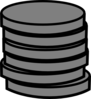 Question: Tina has $1.00 in coins. She has 1 quarter, 3 dimes, and the rest are nickels. How many nickels does Tina have?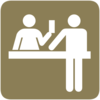 Upper Elementary:Question: The community center is hosting a fundraising concert event. They sold child tickets for $5 each and adult tickets for $10 each. They made $2,000. If they sold 120 adult tickets, how many child tickets did they sell?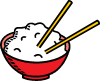 Middle School:Question: Three cups of rice can feed 8 people. Exactly how many cups of rice are needed to feed 18 people?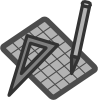 Algebra and Up:Question: What is the equation of a line perpendicular to y = –1/2x + 2 and goes through the point (1, 3)?Lower Elementary:Question: Tina has $1.00 in coins. She has 1 quarter, 3 dimes, and the rest are nickels. How many nickels does Tina have?Answer:  9 nickelsSolution:  Since a quarter is worth 25¢ and a dime is worth 10¢, Tina has 25¢ + 10¢ + 10¢ + 10¢ = 55¢. Since she has $1.00 worth of coins, that means she has $1.00 – 55¢ = 45¢ in nickels. Since a nickel is worth 5¢, this means that 9 nickels is worth 45¢. So, Tina has 9 nickels.Upper Elementary:Question: The community center is hosting a fundraising concert event. They sold child tickets for $5 each and adult tickets for $10 each. They made $2,000. If they sold 120 adult tickets, how many child tickets did they sell?Answer:  160 ticketsSolution:  The amount of profit they made from selling adult tickets is 120 × $10 = $1,200. Since they made a total of $2,000, the profit made from selling child tickets is $2,000 – $1,200 = $800. They sold child tickets for $5 each, so the number of child tickets sold was $800 ÷ $5 = 160 tickets.Middle School:Question: Three cups of rice can feed 8 people. Exactly how many cups of rice are needed to feed 18 people?Answer:  6 3/4 cups of riceSolution:  If x is the number of cups of rice needed to feed 18 people, we can set up the proportion 3/8 = x/18. Taking the cross product we have 8x = 54. Divide both sides by 8 we have that x = 6 3/4 cups of rice are needed to feed 18 people.Algebra and Up:Question: What is the equation of a line perpendicular to y = –1/2x + 2 and goes through the point (1, 3)?Answer:  y = 2x + 1Solution:  If two lines are perpendicular, that means their slopes are the opposite reciprocal of the other. Since the slope of the given line is –1/2, to slope of the perpendicular line is 2. Since the line goes through the point (1, 3), we can use point-slope form to find the equation of the line.y – 3 = 2(x – 1)y – 3 = 2x – 2y = 2x + 1